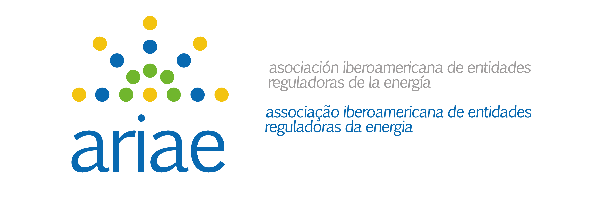 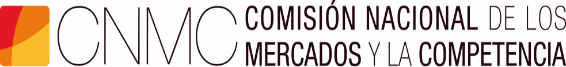 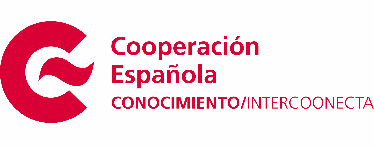 Jueves 28 de octubre 16:00–18:00 h CETJueves 28 de octubre 16:00–18:00 h CET16:00-17:00Ponencia principal.- La eficiencia energética y las ciudades   Ponente: D. Mariano Bacigalupo (Consejero de la CNMC, de España y Vicepresidente de ARIAE)17:00-18:00Debate regulatorio sobre experiencias reales (tres grupos de participantes)D. Mario Ernesto García Funes y D. Marvin Mauricio Escobar Rodríguez (CNE, El Salvador)D. Fernando Alfredo Moscoso Lira y D. David Herrera Bejarano (CNEE, Guatemala)D. Roque Alexander Lopez Soriano y D. Josué Del Cid Ulate (CREE, Honduras)